ARC Registration:  Cancellation, Refund, and Substitution Policy 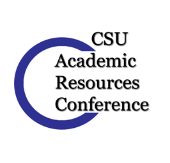 Effective with ARC 2019 registration, the following cancellation, refund, and substitution policy is in place pertaining to ARC registration:  DeadlinesApril 30, 2019:  ALL registration cancellation requests received on or before Tuesday, April 30, 2019 will be subject to a $25 administrative fee; requests must be made in writing via email to Gina Pierce at gina.pierce@humboldt.edu. If registration has already been billed, then the registrant will receive a refund less a $25 administrative fee.  If registration cost has not been billed yet, only a $25 administrative fee will be billed.  Substitutions are allowed without additional cost.May 1, 2019:  No refunds will be issued for registration cancellations received on or after Wednesday, May 1, 2019.  Substitutions are allowed without additional cost.May 15, 2019:  Registration substitutions will be allowed through Wednesday, May 15, 2019.  After this date, no substitutions are allowed.DetailsRegistration fees CANNOT be applied toward future conferences.Authorized cancellation refunds which have met the deadline will not be processed until after the conclusion of the conference and will be processed before the June 2019 year end close.Requests for cancellations and substitutions must be made in writing via email to Gina Pierce at gina.pierce@humboldt.edu.8/20/18 km/gp